令和２年度弁理士試験合格者 各位令和３年３月吉日南甲弁理士クラブ幹事長　松田　次郎普及部会長　大坂　尚輝南甲弁理士クラブ主催令和２年度弁理士試験合格者向け　合格祝賀会のご案内日　程：	令和3年4月9日（金）時　間：	19:00～21:00会　場：	ZOOMでのWEB開催	※接続方法は申込者の方に、後日メールでご連絡差し上げます。会　費：	無料特　典：	3月26日　18:00迄にお申込みの方には、nonpi foodboxのフード＆ドリンクをプレゼント！(先着40名様)申込方法：	下記の申し込みフォームに必要事項を入力して送信拝啓　時下益々ご清祥の段お慶び申し上げます。　弁理士試験合格者の皆様、誠におめでとうございます。今年度の試験は、コロナ禍の影響により例年のスケジュールから大きく変わり、試験への準備も大変だったことと思います。そのような状況下において合格を勝ち取った方々に向けて、ささやかながら南甲弁理士クラブでは合格祝賀会を企画いたしました。実務修習もWEBでの開催となり、同期や先輩弁理士との交流の機会も例年よりも少ないことと思いますので、是非、この合格祝賀会を利用して頂ければ幸いです。　参加をご希望の方は3月26日（金）までに、下記の申し込みフォームから必要事項を記載の上、お申し込みください。　なお、上記の申し込み期間を過ぎた場合でも、4月7日（水）まではご参加を受け付けておりますが、オーダー期日の関係上nonpi foodboxのフード＆ドリンクをお渡しすることが出来ませんのでご了承ください。敬具≪申し込みフォームURL≫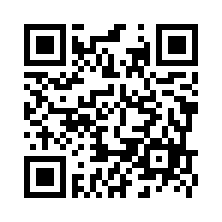 https://forms.gle/AzG12U3q5ik4GTv99※以後、当クラブからのご案内がご不要な方は、その旨をfukyu@nankoh.gr.jpまでご連絡下さい。